ЛИТОВЕЗЬКА    СІЛЬСЬКА РАДАВОЛИНСЬКА ОБЛАСТЬШоста  сесія восьмого скликанняР І Ш Е Н Н ЯВід 19 березня 2021 року           с.Литовеж                                 № 6/4Про затвердження Програми  покращення функціонування Центру обслуговування платниківІваничівської ДПІ Головного управління ДПСу Волинській області на 2021 - 2022 роки.     Відповідно до частини 1 пункту 22 статті 26 Закону України «Про місцеве самоврядування в Україні», з метою  забезпечення сприятливих умов для швидкого і якісного надання громадянам і платникам податків адміністративних, інформаційних, податкових та інших видів послуг,   спрощення процедури сплати і декларування податків на основі сучасних технологій податкового супроводження, забезпечення швидкого доступу платників до публічної інформації,  Литовезька сільська рада ВИРІШИЛА:1. Затвердити  Програму покращення функціонування Центру обслуговування платників Іваничівської ДПІ Головного управління ДПС у Волинській області на 2021- 2022 роки.2.Фінансовому відділу виконавчого комітету Литовезької сільської ради передбачати видатки на реалізацію заходів Програми покращення функціонування Центру обслуговування платників Іваничівської ДПІ Головного управління ДПС у Волинській області на 2021- 2022 роки.3. Контроль за виконанням цього рішення покласти на постійну комісію з питань планування фінансів, бюджету та соціально-економічного розвитку, інвестицій та міжнародного співробітництва.Сільський голова                                                                           О.Л.Касянчук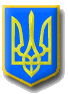 